Муниципальное бюджетное общеобразовательное учреждение среднего общего образования «Школа №15» пос. Биракан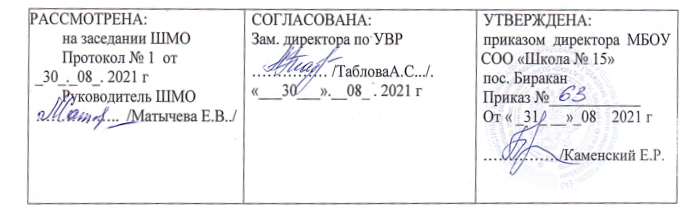 Рабочая     программа    курса внеурочной деятельности  «Знатоки биологии».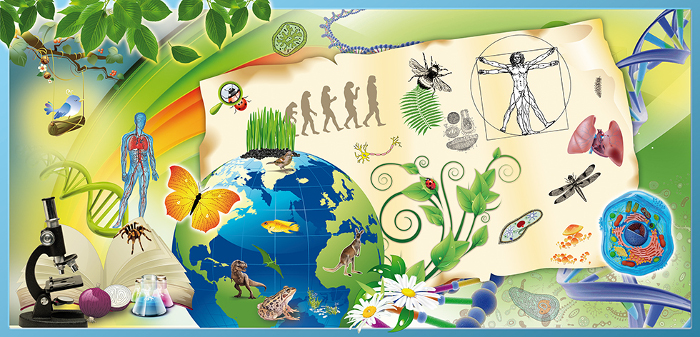 Возраст: 14-16 лет (9 класс).Срок реализации программы: 1 год                Учитель биологии и химии Логачева Н.В.Биракан2021-2022 учебный год1. Пояснительная записка	"Четыре заповеди в жизни:
И первая из них желать,
Но чтоб желанья исполнялись,
Как можно больше надо знать.
И это заповедь вторая,
Но мало знания иметь
Их применить надо уметь,
Чтоб мысли верной дать размах
И действовать в любых делах"
В.И.КрасовскаяРешение глобальных проблем, с которыми столкнулось человечество на рубеже 20-21 веков, дало мощный толчок развитию науки. Экологические проблемы можно решить с помощью открытий в области биологии. Поэтому обществу как никогда необходимы специалисты биологического профиля. Общебиологические, а прежде всего экологические знания необходимы не только специалистам, но и каждому человеку в отдельности, так как только понимание связи всего живого на планете поможет нам не наделать ошибок, ведущих к катастрофе. Вовлечь школьников в процесс познания живой природы, заставить их задуматься о тонких взаимоотношениях внутри биоценозов, научить высказывать свои мысли и отстаивать их - это основа организации биологического кружка, так как именно биологическое образование формирует у подрастающего поколения понимание жизни как величайшей ценности. Занятия  помогут ребятам повысить интерес к наукам биологического направления, расширят знания в этой сфере, поспособствуют профессиональной ориентации и выбору будущей профессии, а также помогут подготовиться к экзаменам. Одной из целей предполагаемой программы является также подготовка и развитие практических умений и навыков учащихся в области исследовательской деятельности.	На уроках биологии в 9 классе недостаточное количество часов отводится для  тщательной отработки  знаний и умений базового уровня. Чтобы исправить сложившуюся ситуацию и повысить у учащихся уровень образования в области этого  предмета, обеспечить всестороннюю подготовку к сдаче ОГЭ (ГИА), необходимо особое внимание уделить повторению и закреплению наиболее значимых и слабо усваиваемых школьниками знаний из основной школы, изучаемых на заключительном этапе обучения в среднем звене.	Биология как наука, признаки живых организмов, система, многообразие и эволюция живой природы,  человек и его здоровье, взаимосвязи организмов и окружающей среды- это наиболее важные темы, которые следует повторить в ходе подготовки к сдаче ОГЭ по биологии. Кроме того, при изучении соответствующих разделов следует обратить внимание на формирование у учащихся умений работать с текстами, рисунками, иллюстрирующими биологические объекты и процессы, учащиеся должны научиться распознавать на рисунках основные органоиды клетки, органы и системы органов растений, животных, человека.Учитывая результаты анализа экзаменуемых на протяжении нескольких лет при подготовке к ГИА следует обратить внимание на закрепление материала, который ежегодно вызывает затруднения: химическая организация клетки; обмен веществ и превращение энергии; нейрогуморальная регуляция физиологических процессов, протекающих в организме человека; особенности митоза и мейоза, фотосинтеза и хемосинтеза, биогеоценоза и агроценоза, характеристика классов покрытосеменных растений, позвоночных животных, взаимосвязи организмов и окружающей среды.В ходе занятий - мы уделим особое внимание формированию у школьников умений обосновывать сущность биологических процессов и явлений, наследственности и изменчивости, норм и правил здорового образа жизни, поведения человека в природе, последствий глобальных изменений в биосфере; устанавливать взаимосвязь строения и функций клеток, тканей, организма и окружающей среды; выявлять причинно-следственные связи в природе; формулировать мировоззренческие выводы на основе знаний биологических теорий, законов, закономерностей.            Так же обратим внимание на формирование предметной компетентности (природоохранной, здоровье сберегающей, исследовательской), формирование у учащихся умений работать с текстом, рисунками, схемами, извлекать и анализировать информацию из различных источников. Кроме того будем развивать умение четко и кратко, по существу вопроса письменно излагать свои мысли при выполнении заданий со свободным развёрнутым ответом.Цели кружка:- повышение качества биологического образования на основе применения современных информационно-коммуникационных технологий;- развитие познавательных интересов, интеллектуальных и творческих способностей в процессе работы с различными источниками информации, умений по выполнению типовых заданий, применяемых в контрольно-измерительных материалах ОГЭ, ЕГЭ;- воспитание культуры труда при работе с цифровыми образовательными ресурсами, позитивного ценностного отношения к живой природе, собственному здоровью и здоровью других людей.Достижение этих целей обеспечивается решением следующих задач: воспитательные задачи:- воспитывать чувство ответственности, культуры безопасного поведения на дорогах и улицах;- выработать у учащихся культуру безопасного поведения;- формирование общественной активности личности, гражданской позиции;- культуры общения и поведения в социуме;- воспитать у учащихся объективность самооценки; - воспитать потребности в творческом самовыражении; - познакомить учащихся с основами здорового образа жизни;- воспитать ответственность и дисциплинированность;- сформировать активную жизненную позицию;- научить детей ответственно относится к своему здоровью.развивающие задачи:- развитие мотивации к определенному виду деятельности, потребности в саморазвитии, самостоятельности, ответственности, активности, аккуратности;- развивать у учащихся умение ориентироваться в опасной ситуации;- находить в дополнительной литературе интересные и необходимые факты, связанные с сохранением и укреплением здоровья;образовательные задачи:- повторение, закрепление и углубление знаний по основным разделам школьного курса биологии с помощью различных цифровых образовательных ресурсов;- овладение умениями обосновывать место и роль биологических знаний в практической деятельности людей, развитии современных технологий, находить и анализировать информацию о живых объектах;- формирование умения осуществлять разнообразные виды самостоятельной деятельности с цифровыми образовательными ресурсами;- развитие познавательных интересов, интеллектуальных и творческих способностей в процессе изучения биологии, в ходе работы с различными источниками информации;- развитие самоконтроля и самооценки знаний с помощью различных форм тестирования;- использование приобретенных знаний и умений в повседневной жизни для оценки последствий своей деятельности по отношению к окружающей среде, здоровью других людей и собственному здоровью; - обоснования и соблюдения мер профилактики заболеваний, правил поведения в природе.воспитание культуры труда при использовании компьютерных технологий, ответственного отношения к своему здоровью.Программа курса внеурочной деятельности «Знатоки биологии»  рассчитан на учащихся 9  класса – 35 часов в год (1 час в неделю).  Программа данного кружка имеет ряд особенностей. Она предусматривает:- использование разнообразных наглядных материалов – видеофильмов, слайдовых презентаций, анимаций, фотоизображений, таблиц и схем в цифровом формате, которые сопровождают теоретический материал и способствуют своевременному закреплению знаний;- использование теоретического материала в электронной форме, который соответствует кодификатору элементов содержания контрольно-измерительных материалов ОГЭ, ЕГЭ, что позволяет самостоятельно изучить материалы в случае пропуска занятий;- применение комплектов тестовых материалов и заданий, составленных по контрольно-измерительным материалам ОГЭ, ЕГЭ по биологии  и позволяющих проводить контроль и самоконтроль знаний по всем блокам содержания ОГЭ, ЕГЭ.- дифференцированный подход к выпускникам при подготовке к ОГЭ, ЕГЭ с учетом уровня их обученности, за счет повторения разделов биологии на базовом уровне.Кроме того, прилагаемые к программе задания систематизированы по разделам, темам и типам, что позволяет эффективно контролировать степень усвоения как отдельных тем, так и всего курса в целом. Достаточно большое количество заданий части В и С с приведенными ответами способствует углублению знаний и расширению кругозора в области биологии.Данная программа может быть применена и при подготовке к ОГЭ, ЕГЭ и при подготовке к олимпиадам, что делает ее универсальной.	Программа кружка включает: содержание, планирование занятий по разделам и темам (в часах), формы контроля и критерии оценки работ по разделам, учебно-методическое обеспечение, перечень цифровых образовательных и Интернет ресурсов, требования к знаниям и умениям учащихся, список литературы.2. Планируемые результаты курса внеурочной деятельностиВ результате освоения предметного содержания кружка у учащихся предполагается формирование универсальных учебных действий (познавательных, регулятивных коммуникативных, личностных)• Познавательные УУД: в предлагаемом курсе кружка изучаемые определения и
правила становятся основой формирования умений выделять признаки и свойства
объектов. В процессе поиска решения у учеников формируются и развиваются основные
мыслительные операции (анализа, синтеза, классификации, сравнения, аналогии и т.д.),
умения различать разнообразные явления, обосновывать этапы решения учебной задачи.
производить анализ и преобразование информации.• Регулятивные УУД: содержание кружка позволяет развивать и эту группу умений. В процессе работы ребёнок учится самостоятельно определять цель своей деятельности, планировать её, самостоятельно двигаться по заданному плану, оценивать и корректировать полученный результат.• Коммуникативные УУД: в процессе изучения материала кружка осуществляется
знакомство с медицинским языком, формируются речевые умения: дети учатся
высказывать суждения с использованием медицинских терминов и понятий.
формулировать вопросы и ответы в ходе выполнения задания, доказательства верности
или неверности выполненного действия, обосновывают этапы решения учебной задачи.Личностные УУД:  - развитие любознательности;- развитие интеллектуальных и творческих способностей обучающихся; - воспитание ответственного отношения к своему здоровью;- усвоение правил индивидуального и коллективного безопасного поведения в чрезвычайных ситуациях, угрожающих жизни и здоровью людей;- формирование понимания ценности здорового и безопасного образа жизни;- усвоение гуманистических, демократических и традиционных ценностей российского общества;- формирование ответственного отношения к учению, готовности и способности обучающихся к саморазвитию и самообразованию на основе мотивации к обучению и познанию, осознанному выбору и построению дальнейшей индивидуальной траектории образования на базе ориентировки в мире профессий и профессиональных предпочтений с учётом устойчивых познавательных интересов;- формирование готовности и способности вести диалог с другими людьми и достигать в
нём взаимопонимания;- освоение социальных норм, правил поведения, ролей и форм социальной жизни в группах и сообществах, включая взрослые и социальные сообщества;- формирование коммуникативной компетентности в общении и сотрудничестве со сверстниками, старшими и младшими в процессе образовательной, общественно полезной, учебно-исследовательской, творческой и других видов деятельности;В процессе посещения кружка учащиеся приобретают следующие умения и навыки: ученик на базовом уровне должен:Знать /понимать:основные положения биологических теорий (клеточная, хромосомная, эволюционная теория Ч.Дарвина); учения В.И.Вернадского о биосфере; сущность законов Г.Менделя, закономерностей изменчивости;строение биологических объектов: генов и хромосом, клетки, тканей, органов, систем органов, организма растений, животных, человека, грибов, бактерий,; вида и экосистем (структура);сущность биологических процессов: размножение, оплодотворение, действие искусственного и естественного отбора, формирование приспособленности, образование видов, круговорот веществ и превращения энергии в экосистемах и биосфере;вклад выдающихся ученых в развитие биологической науки;биологическую терминологию и символику;Уметь:объяснять: роль биологии в формировании научного мировоззрения; вклад биологических теорий в формирование современной естественнонаучной картины мира; единство живой и неживой природы, родство живых организмов; отрицательное влияние алкоголя, никотина, наркотических веществ на развитие зародыша человека; влияние мутагенов на организм человека, экологических факторов на организмы; взаимосвязи организмов и окружающей среды; причины эволюции, изменяемости видов, нарушений развития организмов, наследственных заболеваний, мутаций, устойчивости и смены экосистем; необходимости сохранения многообразия видов;решать элементарные биологические задачи; составлять элементарные схемы скрещивания и схемы переноса веществ и энергии в экосистемах (цепи питания);описывать особей видов по морфологическому критерию;выявлять приспособления организмов к среде обитания, источники мутагенов в окружающей среде (косвенно), антропогенные изменения в экосистемах своей местности;сравнивать: биологические объекты (химический состав тел живой и неживой природы, зародыши человека и других млекопитающих, природные экосистемы и агроэкосистемы своей местности), процессы (естественный и искусственный отбор, половое и бесполое размножение) и делать выводы на основе сравнения;анализировать и оценивать различные гипотезы сущности жизни, происхождения жизни и человека, глобальные экологические проблемы и пути их решения, последствия собственной деятельности в окружающей среде;изучать изменения в экосистемах на биологических моделях;находить информацию о биологических объектах в различных источниках (учебных текстах, справочниках, научно-популярных изданиях, компьютерных базах данных, ресурсах Интернет) и критически ее оценивать;Использовать приобретенные знания и умения в практической деятельности и повседневной жизни для:соблюдения мер профилактики отравлений, вирусных и других заболеваний, стрессов, вредных привычек (курение, алкоголизм, наркомания); правил поведения в природной среде;оказания первой помощи при простудных и других заболеваниях, отравлении пищевыми продуктами;оценки этических аспектов некоторых исследований в области биотехнологии (клонирование, искусственное оплодотворение).Ожидаемые результаты: Обеспечение устойчивой позитивной динамики повышения качества биологического образования в результатах ОГЭ, ЕГЭ по биологии.	Занятия в кружке проводятся в форме: - лекции, объяснение алгоритмов решения заданий, беседы, дискуссии;- демонстрации натуральных объектов, презентации уроков, видеофильмов, анимаций, фотографий, таблиц, схем в цифровом формате;- обсуждения путей решения проблемной задачи;- выполнение генетических задач, доказательство на основе опыта и др.Формы работы: - коллективные (лекция, беседа, дискуссия, мозговой штурм, объяснение и т.п.);- групповые (обсуждение проблемы в группах, решение задач в парах и т.п.);- индивидуальные (индивидуальная консультация, тестирование и др).Изучение каждого раздела начинается с лекции, которая сопровождается демонстрацией наглядных материалов. В конце раздела сначала индивидуально выполняются тесты, аналогичные части А. Задания части В и С по изученной теме выполняются в парах или в группах, затем, идет коллективное обсуждение. Методы и приёмы:  - словесные;  - наглядные;  - игровой;  - анализ, обобщение, систематизация материалов;  - практические  - проблемный;  - диалоговый;  и т.д.Структура занятий: 1. Разминка (упражнения для настроя)– 5 мин. Завязка (проблемная ситуация) –5 мин. 2. Основная часть (изучение теоретического материала) – 10 мин. 3. Актуализация (практические навыки) – 30 мин. Подведение итогов. 4. Рефлексия – 5 мин. 3. Содержание курса внеурочной деятельностиТема №1. Биология - наука о живой природе (1 час)Биология как наука, ее достижения, методы исследования, связи с другими науками. Роль биологии в жизни и практической деятельности человека.Признаки и свойства живого: клеточное строение, особенности химического состава, обмен веществ и превращения энергии, гомеостаз, раздражимость, воспроизведение, развитие.Основные уровни организации живой природы: клеточный, организменный, популяционно-видовой, биогеоценотический, биосферный.Тема №2. Клетка как биологическая система (7 часов)Клеточная теория, её основные положения, роль в формировании современной естественнонаучной картины мира. Развитие знаний о клетке. Клеточное строение организмов, сходство строения клеток всех организмов - основа единства органического мира, доказательства родства живой природы.Клетка - единица строения, жизнедеятельности, роста и развития организмов. Многообразие клеток. Строение про- и эукариотной клетки. Взаимосвязь строения и функций частей и органоидов клетки - основа ее целостности. Сравнительная характеристика клеток растений, животных, бактерий, грибов.Химическая организация клетки. Взаимосвязь строения и функций неорганических и органических веществ (белков, нуклеиновых кислот, углеводов, липидов, АТФ), входящих в состав клетки. Обоснование родства организмов на основе анализа химического состава их клеток.Метаболизм: энергетический и пластический обмен, их взаимосвязь. Ферменты, их химическая природа, роль в метаболизме. Стадии энергетического обмена. Брожение и дыхание. Фотосинтез, его значение, космическая роль. Фазы фотосинтеза. Световые и темновые реакции фотосинтеза, их взаимосвязь. Хемосинтез.Биосинтез белка и нуклеиновых кислот. Матричный характер реакций биосинтеза. Гены, генетический код и его свойства.Хромосомы, их строение (форма и размеры) и функции. Число хромосом и их видовое постоянство. Определение набора хромосом в соматических и половых клетках. Жизненный цикл клетки: интерфаза и митоз. Митоз - деление соматическихклеток. Мейоз. Фазы митоза и мейоза. Развитие половых клеток у растений и животных. Сходство и отличие митоза и мейоза, их значение. Деление клетки - основа роста, развития и размножения организмов.Тема №3. Организм как биологическая система (10 часов)Разнообразие организмов: одноклеточные и многоклеточные; автотрофы (хемотрофы, фототрофы), гетеротрофы (сапротрофы, паразиты, симбионты). Вирусы — неклеточные формы. Заболевание СПИД и ВИЧ-инфекция. Меры профилактики распространения вирусных заболеваний.Воспроизведение организмов, его значение. Способы размножения, сходство и отличие полового и бесполого размножения. Использование полового и беспологоразмножения в практической деятельности человека. Роль мейоза и оплодотворения в обеспечении постоянства числа хромосом в поколениях. Применение искусственного оплодотворения у растений и животных.Онтогенез и присущие ему закономерности. Специализация клеток, образование тканей, органов. Эмбриональное и постэмбриональное развитие организмов. Жизненные циклы и чередование поколений. Причины нарушения развитияорганизмов.Генетика, ее задачи. Наследственность и изменчивость - свойства организмов. Основные генетические понятия. Хромосомная теория наследственности. Генотип как целостная система. Развитие знаний о генотипе. Геном человека.Закономерности наследственности, их цитологические основы. Моно- и дигибридное скрещивание. Закономерности наследования, установленные Г. Менделем. Сцепленное наследование признаков, нарушение сцепления генов. Законы Т. Моргана. Генетика пола. Наследование признаков, сцепленных с полом. Взаимодействие генов. Решение генетических задач. Составление схем скрещивания.Изменчивость признаков у организмов: модификационная, мутационная, комбинативная. Виды мутаций и их причины. Значение изменчивости в жизни организмов и в эволюции. Норма реакции.Вредное влияние мутагенов, алкоголя, наркотиков, никотина на генетический аппарат клетки. Защита среды от загрязнения мутагенами. Выявление источников мутагенов в окружающей среде (косвенно) и оценка возможных последствий их влияния на собственный организм. Наследственные болезни человека, их причины, профилактика.Селекция, её задачи и практическое значение. Учение Н.И. Вавилова о центрах многообразия и происхождения культурных растений. Закон гомологических рядов в наследственной изменчивости. Методы выведения новых сортов растений, пород животных, штаммов микроорганизмов. Значение генетики для селекции. Биологические основы выращивания культурных растений и домашних животных.Биотехнология, клеточная и генная инженерия, клонирование. Роль клеточной теории в становлении и развитии биотехнологии. Значение биотехнологии для развития селекции, сельского хозяйства, микробиологической промышленности, сохранения генофонда планеты. Этические аспекты развития некоторых исследований в биотехнологии (клонирование человека, направленные изменения генома).Тема № 4. Многообразие организмов (6 часов)Систематика. Основные систематические (таксономические) категории: вид, род, семейство, отряд (порядок), класс, тип (отдел), царство; их соподчиненность.Царство бактерий, особенности строения и жизнедеятельности, роль в природе. Бактерии - возбудители заболеваний растений, животных, человека. Профилактика заболеваний, вызываемых бактериямиЦарство грибов, строение, жизнедеятельность, размножение. Использование грибов для получения продуктов питания и лекарств. Распознавание съедобных и ядовитых грибов. Лишайники, их разнообразие, особенности строения и жизнедеятельности. Роль в природе грибов и лишайников.Царство растений. Особенности строения тканей и органов. Жизнедеятельность и размножение растительного организма, его целостность. Распознавание (на рисунках) органов растений.Многообразие растений. Признаки основных отделов, классов и семейств покрытосеменных растений. Роль растений в природе и жизни человека. Космическая роль растений на ЗемлеЦарство животных. Главные признаки подцарств одноклеточных и многоклеточных животных. Одноклеточные и беспозвоночные животные, их классификация, особенности строения и жизнедеятельности, роль в природе и жизни человека. Характеристика основных типов беспозвоночных, классов членистоногих.Хордовые животные, их классификация, особенности строения и жизнедеятельности, роль в природе и жизни человека. Характеристика основных классов хордовых. Поведение животных. Распознавание (на рисунках) органов и систем органов у животных.Тема № 5. Человек и его здоровье (4 часов)Ткани. Строение и жизнедеятельность органов и систем органов: пищеварения, дыхания, кровообращения, лимфатической системы, опорно-двигательной, покровной, выделительной систем. Размножение и развитие человека. Распознавание (на рисунках) органов и систем органов.Внутренняя среда организма человека. Группы крови. Переливание крови. Иммунитет. Обмен веществ и превращение энергии в организме человека. Витамины.Нервная и эндокринная системы. Нейрогуморальная регуляция процессов жизнедеятельности организма как основа его целостности, связи со средой.Анализаторы. Органы чувств, их роль в организме. Строение и функции. Высшая нервная деятельность. Сон, его значение. Сознание, память, эмоции, речь, мышление. Особенности психики человека.Личная и общественная гигиена, здоровый образ жизни. Профилактика инфекционных заболеваний (вирусных, бактериальных, грибковых, вызываемых животными). Предупреждение травматизма, приемы оказания первой помощи. Психическое и физическое здоровье человека. Факторы здоровья (аутотренинг, закаливание, двигательная активность). Факторы риска (стрессы, гиподинамия,переутомление, переохлаждение). Вредные и полезные привычки. Зависимость здоровья человека от состояния окружающей среды. Соблюдение санитарно-гигиенических норм и правил здорового образажизниТема № 6. Надорганизменные системы. Эволюция органического мира (4 часов)Вид, его критерии. Популяция - структурная единица вида и элементарная единица эволюции. Микроэволюция. Образование новых видов. Способы видообразования.История эволюционных идей. Учение Ч. Дарвина о движущих силах эволюции. Синтетическая теория эволюции. Элементарные факторы эволюции. Формы естественного отбора, виды борьбы за существование. Взаимосвязь движущих сил эволюции. Творческая роль естественного отбора в эволюции.Результаты эволюции: приспособленность организмов к среде обитания, многообразие видов. Доказательства эволюции живой природы.Макроэволюция. Формы эволюции (дивергенция, конвергенция, параллелизм). Направления и пути эволюции: биологический прогресс и регресс, ароморфоз, идиоадаптация, дегенерация. Причины биологического прогресса и регресса.Гипотезы возникновения жизни на Земле. Эволюция органического мира. Основные ароморфозы в эволюции растений и животныхПроисхождение человека. Человек как вид, его место в системе органического мира. Движущие силы и этапы эволюции человека. Человеческие расы, их генетическое родство. Биосоциальная природа человека. Социальная и природная среда, адаптации к ней человека.Тема № 7. Экосистемы и присущие им закономерности (2 часа)Среды обитания организмов. Факторы среды: абиотические, биотические. Антропогенный фактор. Закон оптимума. Закон минимума. Биологические ритмы. Фотопериодизм.Экосистема (биогеоценоз), её компоненты: продуценты, консументы, редуценты, их роль. Видовая и пространственная структура экосистемы. Цепи и сети питания, их звенья. Типы пищевых цепей. Составление схем передачи веществ и энергии (цепей питания). Правила экологической пирамиды. Структура и динамика численности популяций.Разнообразие экосистем (биогеоценозов). Саморазвитие и смена экосистем. Выявление причин устойчивости и смены экосистем. Стадии развития экосистемы. Сукцессия. Изменения в экосистемах под влиянием деятельности человека. Агроэкосистемы, основные отличия от природных экосистем. Решение экологических задач.Круговорот веществ и превращения энергии в экосистемах, роль в нем организмов разных царств. Биологическое разнообразие, саморегуляция и круговорот веществ - основа устойчивого развития экосистем.Биосфера - глобальная экосистема. Учение В.И. Вернадского о биосфере и ноосфере. Живое вещество, его функции. Особенности распределения биомассы на Земле. Эволюция биосферы.Глобальные изменения в биосфере, вызванные деятельностью человека (нарушение озонового экрана, кислотные дожди, парниковый эффект и др.). Проблемы устойчивого развития биосферы. Защита среды от загрязнений. Сохранениебиологического разнообразия планеты. Охрана растительного и животного мира. Оценка глобальных экологических проблем и возможных путей их решения.Резервное время – 1 часТематическое  планирование4. Календарно-тематическое планирование5. Информационно-методическое обеспечениеТехническое оснащение:- компьютер с экраном и проектором;- плакаты,- муляжи,- таблицы,- гербарий.6.  Формы контроля: текущий контроль (оценка активности при обсуждении проблемных вопросов, результатов выполнения домашних заданий);тематический контроль (оценка результатов тематического тестирования);итоговый контроль (оценка результатов выполнения различных вариантов КИМов)Критериями выполнения программы служат: активность участия детей в пропаганде знаний, в конкурсах, в мероприятиях данной направленности, проявление творчества, самостоятельности, результативности при сдаче ОГЭ.Список используемой литературы:Учебники для учащихся:Биология. Живой организм. Н.И.СонинМногообразие живых организмов. 7 класс Захаров В. Б., Сонин Н. И. Биология..Биология. Животные.7 класс. Латюшин В. В., Шапкин В. АБиология. Человек. 8 кл. Н.И. Сонин, М.Р. Сапин.Биология. Общие закономерности.9 кл. В.Б. Захаров, Н.И. Сонин.Учебные пособия для учащихся:Единый государственный экзамен: Биология: методика подготовки/Г.И. Лернер – М., Просвещение, ЭКСМО, 2005.Лернер Г.И. Уроки биологии. Растения, бактерии, грибы, лишайники. 6 класс. Тесты, вопросы, задачи: Учебное пособие. – М.: ЭКСМО, 2005.Лернер Г.И. Уроки биологии. Животные.7, 8 классы. Тесты, вопросы, задачи: Учебное пособие. М.:ЭКСМО, 2005.Лернер Г.И. Уроки биологии. Человек: анатомия, физиология гигиена. 8, 9 классы. Тесты, вопросы, задачи: Учебное пособие. – М.:ЭКСМО, 2005.Лернер Г.И .ГИА 2010.Биология:сборник заданий :9 класс. Учебное пособие. – М.: ЭКСМО, 2009Лернер Г.И. ГИА 2011.Биология:сборник заданий:9класс-М.:Эксмо,2012.-240с..Электронные учебные пособия:Учебное электронное пособие «Уроки биологии». Кирилл и Мефодий.Учебное электронное пособие «Биология. 6-9 класс» Кирилл и МефодийИнтерактивный курс биологии « Экзамен Медиа»Наглядные пособия.Большая энциклопедияПрезентации к урокам.Ресурсы Интернетwww.ed.gov.ru – Министерство образования Российской Федерацииwww.informika.ru – Центр информатизации Министерства образования РФwww.school.eddo.ru – "Российское школьное образование"www.mediaeducation.ru – Медиаобразование в Россииhttp://www.shkola2.com/library/ -тексты многих школьных учебниковwww.school.mos.ru – сайт "Школьник"http://www.nsu.ru/biology/courses/internet/main.html - Ресурсы по биологииhttp://infomine.ucr.edu/search/bioagsearch.phtml - База данных по биологии.http://www.rnmc.ru/pro/bio/bio.html - Вебсайт Республиканского мультимедиа центра, страничка поддержки ЭИ «Биология 6-11 классhttp://www.en.edu.ru/db/sect/1798/ - Естественно-научный образовательный портал№ п/пТема занятияКол-во часов1Биология - наука о живой природе 12Клетка как биологическая система.73Организм как биологическая система 104Многообразие организмов65Человек и его здоровье46Надорганизменные системы. Эволюция органического мира47Экосистемы и присущие им закономерности28Резервное время1Итого-35 часов №Тема занятияДатаКол. часовТема 1. Биология- наука о живой природе- 1 часТема 1. Биология- наука о живой природе- 1 часТема 1. Биология- наука о живой природе- 1 часТема 1. Биология- наука о живой природе- 1 час1Биология- наука о живой природе1Тема 2. Клетка как биологическая система- 7 час.Тема 2. Клетка как биологическая система- 7 час.Тема 2. Клетка как биологическая система- 7 час.Тема 2. Клетка как биологическая система- 7 час.2Клеточная теория13Сходство в строении клеток всех организмов14Строение прокариотической клетки15Строение эукариотической клетки16Химическая организация клетки17Метаболизм18Жизненный цикл клетки1Тема 3. Организм как биологическая система- 10 час.Тема 3. Организм как биологическая система- 10 час.Тема 3. Организм как биологическая система- 10 час.Тема 3. Организм как биологическая система- 10 час.9Разнообразие организмов110Способы размножения111Онтогенез и присущие ему закономерности112Генетика, ее задачи 113Закономерности наследственности 114Решение генетических задач115Изменчивость признаков116Виды мутация, вредное влияние мутогенов117Селекция118Биотехнология, ее современные  достижения1Тема 4. Многообразие организмов- 6 час.Тема 4. Многообразие организмов- 6 час.Тема 4. Многообразие организмов- 6 час.Тема 4. Многообразие организмов- 6 час.19Систематика120Царство бактерий121Царство грибов. Лишайники122Царство растений123Царство животных124Многообразие живых организмов1Тема 5. Человек и его здоровье- 4 час.Тема 5. Человек и его здоровье- 4 час.Тема 5. Человек и его здоровье- 4 час.Тема 5. Человек и его здоровье- 4 час.25Ткани, органы, системы органов126Внутренняя среда организма127Нервно-гуморальная регуляция128Зависимость здоровья человека от окружающей среды1Тема 6. Надорганизменные системы. Эволюция органического мира- 4 час.Тема 6. Надорганизменные системы. Эволюция органического мира- 4 час.Тема 6. Надорганизменные системы. Эволюция органического мира- 4 час.Тема 6. Надорганизменные системы. Эволюция органического мира- 4 час.29Вид, его критерии, популяция130История эволюционных идей131Макроэволюция. Движущие силы эволюции132Происхождение человека1Тема 7. Экосистемы и присущие им закономерности- 2 час.Тема 7. Экосистемы и присущие им закономерности- 2 час.Тема 7. Экосистемы и присущие им закономерности- 2 час.Тема 7. Экосистемы и присущие им закономерности- 2 час.33Среда обитания организмов, факторы среды134Разнообразие экосистем (биоценозов)135Резервное время1  Итого:  35 часов  Итого:  35 часов  Итого:  35 часов  Итого:  35 часов